A Christmas Carol: Essay Assignment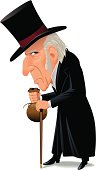 Paragraph 1: Introduction
Introduce the novel; who wrote it, when it was written, etc. Explain the type of person Scrooge was at the start of the novel. Discuss his personality, as well as how Scrooge initially feels about how the poor should be treated and about Christmas.  Briefly discuss how he changes by the end of the novel.  Your THESIS should be a sentence summarizing your main point, and goes at the end of this paragraph.  (e.g. Scrooge’s life experiences have made him a bitter and cynical old man; however, his experiences with the four ghosts that visit him prompt him to reflect on his life, and change his attitude and actions positively.)Paragraph 2: The Ghost of MarleyExplain who the first ghost is, what he says and does, as well as Scrooge’s reaction to him.  How is Scrooge affected by this ghost? Does he change?Paragraph 3: The Ghost of Christmas Past
Write about what this ghost shows and tells Scrooge, and how Scrooge reacts. How is Scrooge affected by this ghost? Does he change?Paragraph 4: The Ghost of Christmas Present
Explain what this ghost shows and tells Scrooge, and explain how Scrooge reacts. How is Scrooge affected by this ghost? Does he change?Paragraph 5: The Ghost of Christmas Yet to Come
Explain what the final ghost shows Scrooge, and explain how Scrooge reacts. How is Scrooge affected by this ghost? Does he change? Paragraph 6: Conclusion
Sum up what kind of man Scrooge is at the end of A Christmas Carol. Briefly explain how the ghosts have helped change his attitudes towards the poor, Christmas, and life.How will I be assessed?